DEPORTISTA MAYOR DE 18 AÑOSDEPORTISTAS MENORES DE 18 AÑOS (REPRESENTADOS POR SUS PROGENITORES)(*) Si marca esta opción, el reconocimiento médico es por cuenta del deportista, pero es obligado presentarlo al ClubEn virtud de la entrada en vigor del  Reglamento (UE) 2016/679 del Parlamento Europeo y del Consejo Reglamento Europeo de Protección de Datos (REPD), l@s deportistas del Club, o sus representantes en el caso de deportistas menores, deben autorizar expresamente la cesión de sus datosSí doy mi autorización al Club Deportiva Náutica de Portugalete para publicar fotos y videos de los deportistas citados, en su página Web, sus redes sociales y los artículos en prensa que publique el ClubNo doy mi autorización Sí doy mi autorización para formar parte de los grupos de whatsapp que el Club (su Junta Directiva o el cuerpo técnico) constituya con objeto de comunicar asuntos relativos a la actividad del ClubNo doy mi autorización Sí doy mi autorización al Club Deportiva Náutica de Portugalete para que ceda mis datos (sólo nombre y apellidos, teléfono y dirección de correo electrónico) exclusivamente a PATROCINADORES DEL CLUB para su uso con fines comerciales.No doy mi autorización En ………………………………………………, a …………. de ………………………. de ………………Nombre y apellidos:___________________________________________                         firmaD.N.I.____________________________Protección de datos personalesEl Club tratará y conservará los datos de carácter personal de acuerdo con la normativa vigente, sin perjuicio de que el socio/a pueda solicitar en todo caso, sus derechos. Cualquier socio/a tiene derecho a solicitar el acceso, rectificación, supresión, limitación del tratamiento, oposición o derecho a la portabilidad de sus datos personales enviando un correo electrónico, indicando el derecho que desea ejercer, a presidencia@nauticaportugalete.comLa retirada del consentimiento no afectará a la licitud del tratamiento efectuado antes de la retirada de dicho consentimiento. Nota para los soci@s y deportistas: las autorizaciones citadas tiene como objetivo una mejor gestión del Club, una mejor visibilidad del Club y una oportunidad de cara a obtener ingresos de potenciales patrocinadoresCUOTASA partir del primer hermano se ve beneficiado con un 25 % de descuento sobre la cuota íntegra.FORMAS DE PAGO DE LA CUOTA: REMESAS DOMICILIADAS1.- Un pago único inicial con un descuento del 5 %, a realizar a primeros de Octubre. Por tanto, las cuotas quedarían como siguen(master paga en una única cuota en cualquier caso y no se le aplica descuento)2.- En 4 pagos (Remesas en Octubre, Diciembre, Febrero, Abril), por tanto los importes serían, para cada pago, de:La baja como socio del Club durante la temporada no da derecho al impago de la cuota en su totalidad. De ser así, se le reclamará la cuantía pendiente por las vías que se precisen. Los casos excepcionales serán revisados por la Junta Directiva.VÍAS PARA CONTACTAR CON EL CLUB.Están habilitadas las siguientes vías para contactar con el club,Teléfono de atención al socio. Llamadas o Whastapp:  688618277Correo electrónico de atención al socio: atencionalsocio@nauticaportugalete.comCorreo electrónico para solicitud de información: info@nauticaportugalete.comEn la puerta de la oficina del Club (esquina de la piscina) se notifica horario de atención al socioAVISOS.Los desperfectos realizados durante los entrenamientos y cuando se represente al club serán abonados íntegramente por el causante de los daños.Para los estudiantes estará, como otros años, disponible un aula de estudio de 16h 30’ a 19h 30’ a partir de la fecha 15/09. Solicitar por email a info@nauticaportugalete.comEs importante poner en conocimiento del entrenador cualquier patología del deportista que pueda afectar en su entrenamiento o rendimiento.Las secciones del club son: NATACION, WATERPOLO, NATACIÓN ARTISTICA Y NATACIÓN ADAPTADA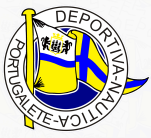 CLUB DEPORTIVA NÁUTICA PORTUGALETEHOJA DE INSCRIPCIONESDATOS DEL DEPORTISTA DATOS DEL DEPORTISTA DATOS DEL DEPORTISTA DATOS DEL DEPORTISTA DATOS DEL DEPORTISTA DATOS DEL DEPORTISTA NOMBRE Y APELLIDOSDIRECCIONPOBLACIONC POSTALC POSTALD.N.I.TELEFONOTELEFONOEMAILDATOS BANCARIOSDATOS BANCARIOSDATOS BANCARIOSDATOS BANCARIOSDATOS BANCARIOSDATOS BANCARIOSTITULAR DE LA CUENTATITULAR DE LA CUENTANÚMERO IBANNÚMERO IBANFORMAS DE PAGOFORMAS DE PAGOMarcar una opciónMarcar una opciónMarcar una opciónMarcar una opciónPAGO DE LA CUOTAPAGO DE LA CUOTA4 pagos  4 pagos  1 pago (5% descuento)1 pago (5% descuento)PAGO DE RECONOCIMIENTO MEDICOPAGO DE RECONOCIMIENTO MEDICOSI SI NO NO PAGO DE LICENCIA FEDERATIVA VASCAPAGO DE LICENCIA FEDERATIVA VASCAINCL. 1ª CUOTA INCL. 1ª CUOTA 4 pagos4 pagosDATOS DEL PADRE/DE LA MADRE/DEL TUTOR LEGALDATOS DEL PADRE/DE LA MADRE/DEL TUTOR LEGALDATOS DEL PADRE/DE LA MADRE/DEL TUTOR LEGALDATOS DEL PADRE/DE LA MADRE/DEL TUTOR LEGALDATOS DEL PADRE/DE LA MADRE/DEL TUTOR LEGALDATOS DEL PADRE/DE LA MADRE/DEL TUTOR LEGALNOMBRE Y APELLIDOSDIRECCIONPOBLACIONC POSTALC POSTALD.N.I.TELEFONOTELEFONOEMAILDATOS BANCARIOSDATOS BANCARIOSDATOS BANCARIOSDATOS BANCARIOSDATOS BANCARIOSDATOS BANCARIOSTITULAR DE LA CUENTANÚMERO IBANFORMAS DE PAGOFORMAS DE PAGOFORMAS DE PAGOFORMAS DE PAGOMarcar una opciónMarcar una opciónPAGO DE LA CUOTAPAGO DE LA CUOTA4 pagos  4 pagos  1 pago (5% descuento)1 pago (5% descuento)PAGO DE RECONOCIMIENTO MEDICOPAGO DE RECONOCIMIENTO MEDICOSI SI NO (*)NO (*)PAGO DE LICENCIA FEDERATIVA VASCAPAGO DE LICENCIA FEDERATIVA VASCAINCL. 1ª CUOTA INCL. 1ª CUOTA 4 pagos4 pagosDATOS DEL DEPORTISTA 1 (hij@ 1)DATOS DEL DEPORTISTA 1 (hij@ 1)DATOS DEL DEPORTISTA 1 (hij@ 1)DATOS DEL DEPORTISTA 1 (hij@ 1)DATOS DEL DEPORTISTA 1 (hij@ 1)DATOS DEL DEPORTISTA 1 (hij@ 1)NOMBRE Y APELLIDOSFECHA DE NACIMIENTOD.N.I.D.N.I.COLEGIO/IKASTOLANº DEMUPORSANº DEMUPORSADISCIPLINA/S DATOS DEL DEPORTISTA (hij@ 2) DATOS DEL DEPORTISTA (hij@ 2) DATOS DEL DEPORTISTA (hij@ 2) DATOS DEL DEPORTISTA (hij@ 2) DATOS DEL DEPORTISTA (hij@ 2) DATOS DEL DEPORTISTA (hij@ 2)NOMBRE Y APELLIDOSFECHA DE NACIMIENTOD.N.I.D.N.I.COLEGIO/IKASTOLANº DEMUPORSANº DEMUPORSADISCIPLINA/SDATOS DEL DEPORTISTA (hij@ 3)DATOS DEL DEPORTISTA (hij@ 3)DATOS DEL DEPORTISTA (hij@ 3)DATOS DEL DEPORTISTA (hij@ 3)DATOS DEL DEPORTISTA (hij@ 3)DATOS DEL DEPORTISTA (hij@ 3)NOMBRE Y APELLIDOSFECHA DE NACIMIENTOD.N.I.D.N.I.COLEGIO/IKASTOLANº DEMUPORSANº DEMUPORSADISCIPLINA/SDOCUMENTACIÓN A ADJUNTAR DE LOS DEPORTISTASDOCUMENTACIÓN A ADJUNTAR DE LOS DEPORTISTASDOCUMENTACIÓN A ADJUNTAR DE LOS DEPORTISTASFotografíaCopia DNICopia tarjeta Seguridad SocialRECONOCIMIENTO MEDICOCLUB DEPORTIVA NÁUTICA PORTUGALETEAUTORIZACIONES - AUTORIZACIÓN PUBLICACIÓN DE FOTOS/VIDEOSAUTORIZACIÓN PARA FORMAR PARTE DE GRUPOS DE WHATSAPP (ámbito del Club)AUTORIZACIÓN PARA USOS COMERCIALES POR PARTE DE PATROCINADORESDEPORTIVA NÁUTICA PORTUGALETEDATOS DE INTERÉSTIPOS DE CUOTASCUOTAS CUOTAS CUOTAS cuota basec. x activtotalMULTIDISCIPLINAR125,00  275,00  400,00  ESCOLARES125,00  440,00  565,00  FEDERADOS < 18 AÑOS125,00  500,00  625,00  FEDERADOS > 18 AÑOS125,00  390,00  515,00  MASTER125,00  125,00  PAGO ÚNICO (€)PAGO ÚNICO (€)PAGO ÚNICO (€)PAGO ÚNICO (€)MULTI Y ADAPTADAESCOLARESFEDERADOS  < 18FEDERADOS > 18MASTER3805375944901252854034463681254 PAGOS. IMPORTE DE CADA PAGO (€)4 PAGOS. IMPORTE DE CADA PAGO (€)4 PAGOS. IMPORTE DE CADA PAGO (€)4 PAGOS. IMPORTE DE CADA PAGO (€)MULTI Y ADAPTADAESCOLARESFEDERADOS  < 18FEDERADOS > 18PRIMER HERMANO100142157129RESTO HERMANOS7510711897